Medical Information Form 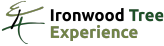         Participant Name __________________________________________ Date _________________ All the questions on this form are important. The answers are used to assess your child’s level of participation in a field program. Please answer the questions in each section and return the form as soon as possible to allow time for any necessary follow-up. All medical information is confidential and is treated as such. This medical form is kept on file and taken into the field to assist with any medical situations that may arise. PART I General Information PART II Medical Information A. Allergies (Including allergies to medicines, foods, insect bites/stings) NONE  or… B. Current Medications (Including psychiatric medication, over-the-counter medication, inhalers) NONE  or…  Ironwood Tree Experience recommends that all participants have a current tetanus immunization (within 10 years).PART III Health Profile PART IV Cardiovascular Fitness Evaluation REQUIRED INFORMATION A. Current Exercise Activity (Information used as an assessment tool) Please list the activities you do on a daily or weekly basis which show your current fitness level. Be sure to include activities such as walking a pet, playing basketball, skateboarding, skiing, etc.        PART V Water/Swimming REQUIRED INFORMATION Can the participant swim? Yes or No If the participant can swim please rate the level of swimming proficiency (1=beginner to 5=competitive) ___________________               PART VI Signature Required CONFIDENTIAL MEDICAL RECORD Ironwood Tree Experience - 2021 Page 2 of 2  PARTICIPANT NAMEName ________________________________________________ Pronouns ____________________________________*Gender Identity (optional):____________________ Sex Assigned at Birth (optional): Female  Male  Intersex      *Ironwood Tree Experience values and recognizes the diversity of gender identity and expression. This information is confidential; only ITE staff have access to this information.Age _______ DOB ____/____/____ Daytime Telephone # (______)_____________________                        Evening Telephone #(______)______________________  Address _____________________________________ Apt. ____ City/State/Zip __________________________________________  Email ______________________________________________________ Is English your first language? Yes  No PARTICIPANT NAMEName ________________________________________________ Pronouns ____________________________________*Gender Identity (optional):____________________ Sex Assigned at Birth (optional): Female  Male  Intersex      *Ironwood Tree Experience values and recognizes the diversity of gender identity and expression. This information is confidential; only ITE staff have access to this information.Age _______ DOB ____/____/____ Daytime Telephone # (______)_____________________                        Evening Telephone #(______)______________________  Address _____________________________________ Apt. ____ City/State/Zip __________________________________________  Email ______________________________________________________ Is English your first language? Yes  No PARENT/GUARDIAN (if participant is under 18) Name ____________________________________________ Home Telephone # (______)_______________________ Work Telephone # (______)__________________________ Email___________________________________________  Do you speak English? Yes  No   If no, provide an emergency contact of someone who speaks EnglishEMERGENCY CONTACT (other than parent/guardian) Name/Relationship ___________________________________ Daytime Telephone # (______)________________  Evening Telephone # (______)________________ Cell Phone # (______)____________  Email _______________________________________________________FAMILY PHYSICIAN Name _____________________________________ Telephone # (______)_______________ Email: _________________________________FAMILY PHYSICIAN Name _____________________________________ Telephone # (______)_______________ Email: _________________________________COVID-19: For the safety of staff and other participants, ITE is recommending all ITE youth to be fully vaccinated for Covid-19 prior to participating in our programs. ITE will be requesting proof of vaccination prior to program start. Mark your vaccination status:Vaccinated          Unvaccinated/not yet able to be vaccinated   When did you receive your last vaccine shot? ________________Comments (please share any preferences for your safety with COVID - see our updated ITE Covid Guidelines below):COVID-19: For the safety of staff and other participants, ITE is recommending all ITE youth to be fully vaccinated for Covid-19 prior to participating in our programs. ITE will be requesting proof of vaccination prior to program start. Mark your vaccination status:Vaccinated          Unvaccinated/not yet able to be vaccinated   When did you receive your last vaccine shot? ________________Comments (please share any preferences for your safety with COVID - see our updated ITE Covid Guidelines below):Allergy Reaction Medication Required (if any)Medication/Supplements Taken For: (Symptom/Condition) Dosage Date Started Current Side Effects Please √ one--If yes, describe below Y N Please √ one--If yes, describe below Y N#1 Seizure within the past 1 year #6 Current Neck/Back/Shoulder/Knee/Ankle/or other joint problem#2 Hospitalization/Emergency Room/Urgent Care visit within the  past 1 year#7 Diabetes/Hypoglycemia#3 Asthma (If yes, please bring inhaler) #8 Diagnosed Learning Disability and/or ADD/ADHD#4 Unexplained chest pain/pressure, shortness of breath, rapid  heartbeat, sweats, or exertional dizziness or faint spells#9 Other medical issues/illnesses/symptoms/requirements/prosthetic  device(s)#4 Unexplained chest pain/pressure, shortness of breath, rapid  heartbeat, sweats, or exertional dizziness or faint spells#10 Anaphylaxis#5 Other cardiac conditions, e.g., heart murmur or other rhythm  abnormality# DescribeDescribeDescribeDescribeDescribeDescribeDescribe# DescribeDescribeDescribeDescribeDescribeDescribeDescribeActivity Frequency Approximate Time/Distance Leisurely Moderately IntenselyConsent is hereby given for the participant to attend the course/field trip and permission is given for any emergency anesthesia, operation, hospitalization or other treatment that may become necessary.   All information will remain confidential. You should know that over the years, many students with a variety of medical/psychological challenges have successfully participated in our courses/field trips, but we must be aware of these conditions. Failure to disclose such information could result in serious harm to the participant or fellow participants. ________________________________________________________________________________ _____________________________  Participant Signature Date ________________________________________________________________________________ _____________________________  Parent/Guardian Signature Date